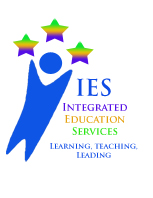                         Erie 2-Chautauqua-Cattaraugus BOCES                        Integrated Education Services
                                   	Summer Leadership “Boot Camps”July 17–20: Teacher EvaluationAdministrators will engage in activities to deepen their understanding of their district selected rubric for teacher APPR, including evidence based observation, rating teaching artifacts, providing feedback to teachers and links to the Student Learning Objectives process.Participation will cover the following aspects of Lead Evaluator Certification:NYS Teaching StandardsEvidence Based Observation TechniquesApplication of the student growth and value-added modelsApplication and use of state approved teacher rubrics(9)      Specific considerations in evaluating teachers of ELL/Special Education studentsAugust 1–3: Data and InquiryAdministrators will engage in activities to deepen their understanding of data sources, use of data for instruction and for goal setting in the SLO process as well as how to facilitate data conversations and Inquiry Teams.  Connections to the district selected teacher evaluation rubrics will be made explicit during the sessions.Participation will cover the following aspects of Lead Evaluator Certification:     (3) Application of the student growth and value-added models     (4) Application and use of state approved teacher rubrics     (5) Application and use of assessment tools (e.g portfolios, surveys, goals)     (6) Application of any State approved locally determined measures of student                   achievementAugust 21-23: Curriculum, Standards and InstructionAdministrators will engage in activities designed to deepen their understanding of the Common Core Learning Standards, including connections to the district selected teacher evaluation rubric.  Review and guidance related to use of the NYSED Curriculum Modules will also be covered.     (4)      Application and use of state approved teacher rubrics(9)      Specific considerations in evaluating teachers of ELL/Special Education studentsCost for Leadership Boot Camps will be $250 per participant/Boot CampRegistration will be open to participants in Coser 565